Introduction aux bases de donnéesRépondre aux questions suivantes Qu’est-ce qu’une base de données ?	C’est un rassemblement de données structurées sur un sujet. Dans le but d’être utilisé par des programmes ou utilisateurs.Quelles sont ses avantages par rapport aux fichiers ?	Les bases de données (BD) sont une évolution des fichiers, qui offrent l’avantage de rendre les informations indépendantes des programmes qui les consultent. Cela permet d’organiser facilement les données.Qu’est-ce qu’un SGBD ?Système de Gestion de Base de Données, c’est un ensemble de logiciels qui permet de gérer une base de données :Créer/modifier/ supprimer des donnéesRechercher des données selon plusieurs critèresGérer les droits d’accès (lecture / écriture, etc.)OptimiseretcQu’est-ce qu’une relation ?Dans une BD relationnelle, les informations sont stockées sous forme de relation (c’est un tableau Excel).Une relation regroupe des informations sur une même entité.Exemple : la relation étudiant (contient les données sur les étudiants)Etudiant (nom, prénom, classe,…)Qu’est-ce qu’une table ?C’est la représentation graphique d’une relation					La table EtudiantQu’est-ce qu’une clé primaire ?Un champ (colonne) ou un ensemble de champs qui permet d’identifier un enregistrement (ligne) dans la table.Qu’est-ce qu’une clé étrangère ?Un champ qui est clé primaire dans une autre relation ou table.Exemple :Employe(Matricule, nom, prenom,…)Voiture (Immatriculation, marque, puissance, couleur…)Emprunt(#Matricule,#Immatriculation, date_emprunt, date_retour)Qu’est-ce qu’un formulaire ?C’est une interface graphique qui permet de recueillir des informations. C’est une IHM (Interface Homme Macgine)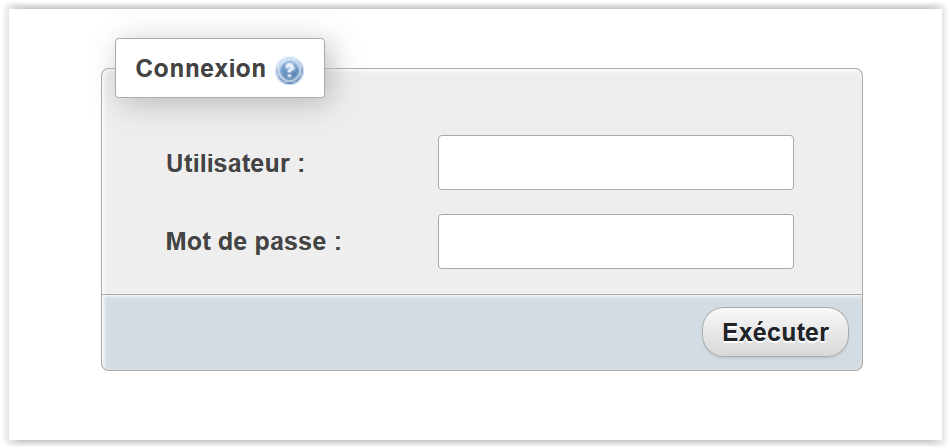 Qu’est-ce qu’une requête ?C’est une demande faite au SGBD en utilisant un langage adéquat (SQL)Qu’est-ce que le langage SQL ?C’est un langage normalisé (commun à tous les SGBD : Système de Gestion de Base de données), haut niveau (proche du langage courant) qui permet de dialoguer avec un SGBD :Interroger (SELECT…)Créer (CREATE TABLE …)Ajouter (INSERT…), modifier (UPDATE), supprimer (DELETE…)Gestion des droits (GRANT…, REVOKE…)Optimiser (INDEX…)etcMise en pratique : Base de Données simplifiée d’une bibliothèque Légende :- 	Les clés primaires sont soulignées-     les clés étrangère commencent par un #Une contrainte référentielle est représentée par une flèche qui part de clé étrangère et pointe sur le cartouche de l’entité référence. Les attributs facultatifs sont placés entre parenthèses.La Table livre:La table personne:	La table emprunt	2.Creer une Bd « Biblio » à l'aide de phpmyadmin1. lancer phpmyadmin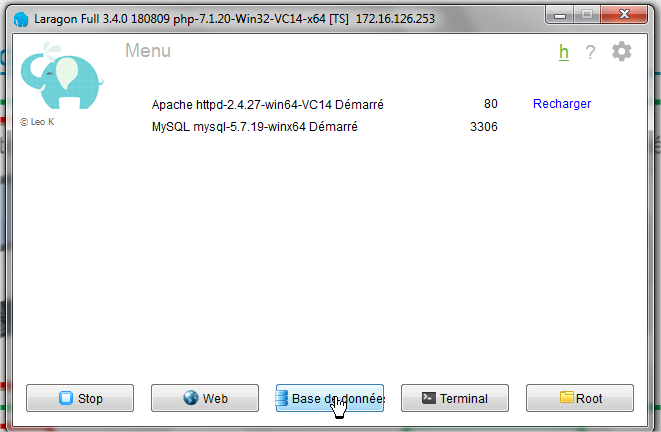 Créer la base de données « biblio » dont l’encodage des caractères est « utf8-général_ci »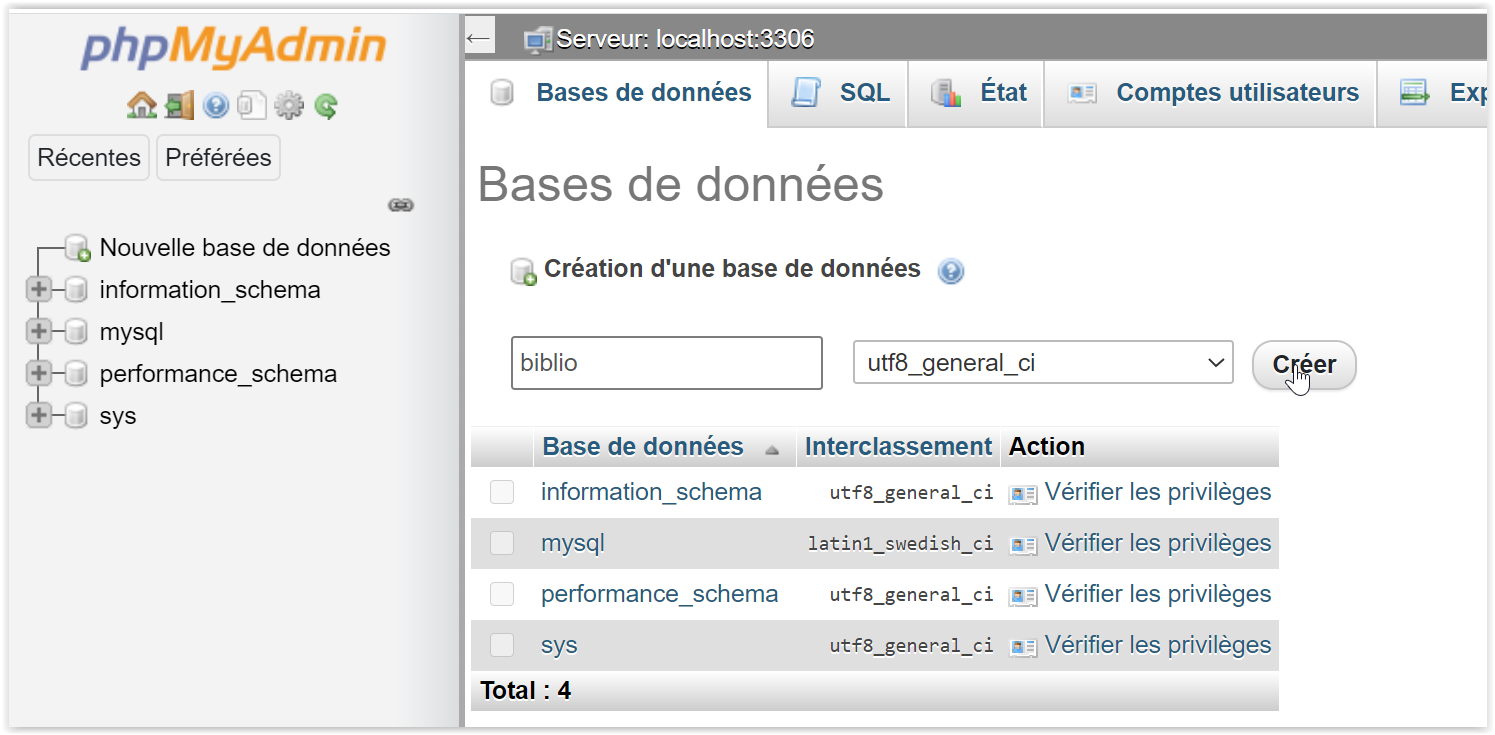 Sélectionner la base de données « biblio »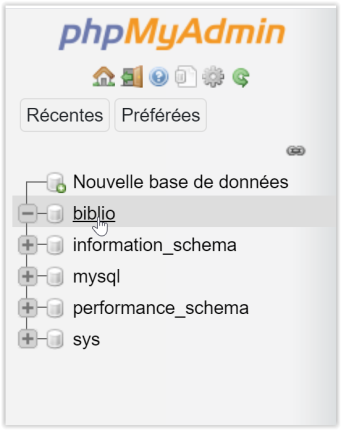 Créer la table livre (5 champs ou colonnes)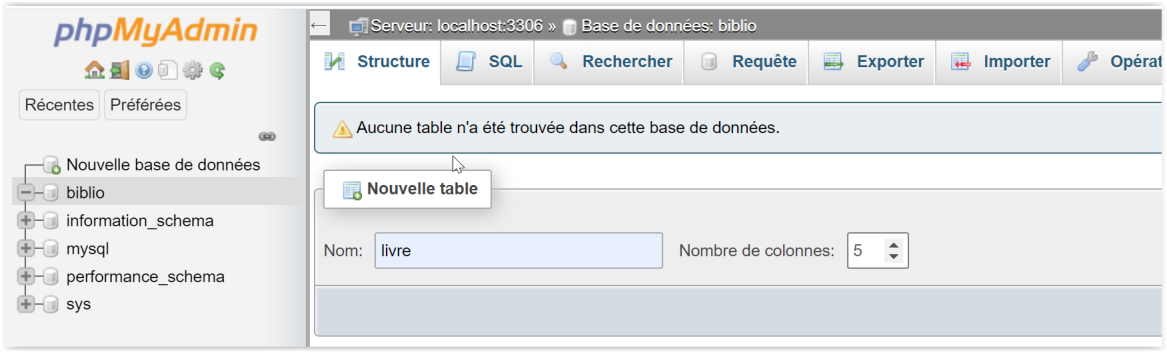 Indiquer le nom des champs, leur type et les contraintes éventuellesTable livre	Table personne	Table emprunt	5. Définir les relations entre les tables (définition des clés étrangères)- choisir la table qui contient la ou les clés "étrangère"- cliquer sur le menu "structure"- indiquer un index pour les champs clé étrangère (sélectionner les champ puis cocher "index")- cliquer sur "vue relationnelle"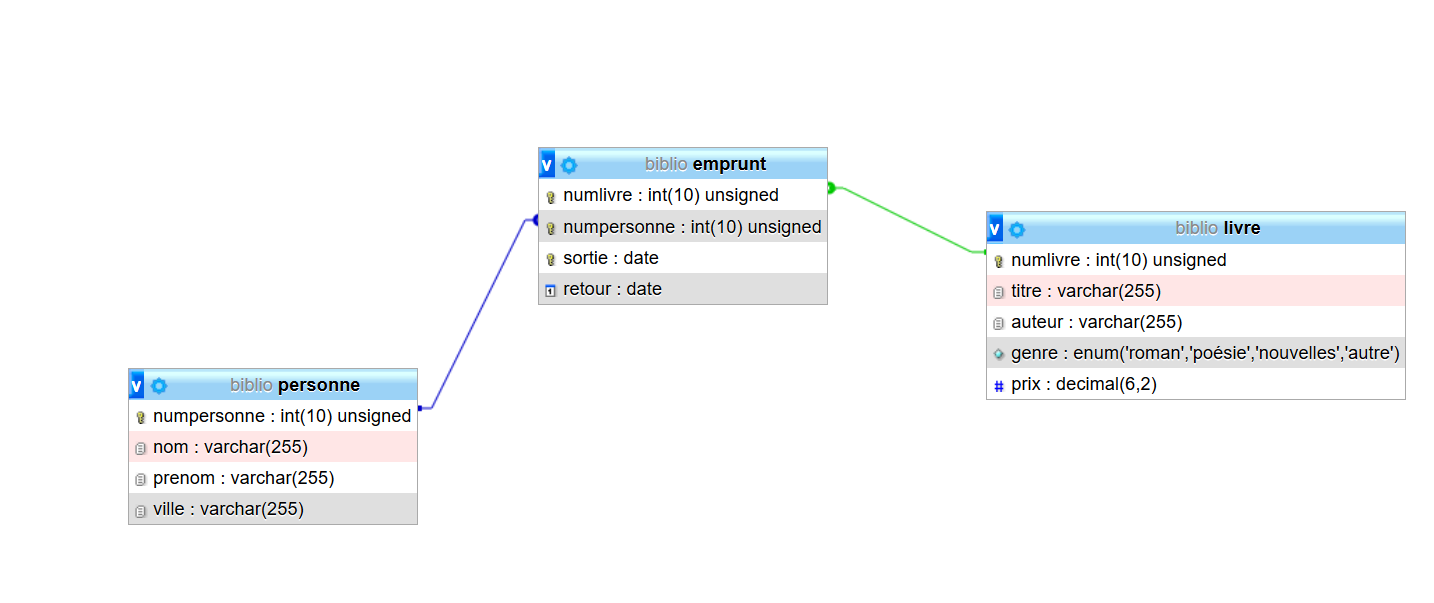 Requêtes SQL qui permettent de répondre aux questions Le résultat d'une requête est une table qui contient des enregistrements répondant aux critèresRappel de la syntaxe d'une requête SQL d'interrogation d'une BD :SELECT <liste des colonnes à afficher, séparé par une virgule>| *FROM  <liste des tables d'où proviennent les champs ou colonnes>WHERE< Conditions de filtrage ou de sélection>GROUP BY< regrouper les lignes selon un champ, généralement avant d'appliquer un calcul>HAVING< s'utilise uniquement avec "Group by" pour restreindre les données >ORDER BY <pour trier les enregistrement selon un ou plusieurs champ(s)>A. Requêtes sur une table Les livres écrit par Zola et dont le prix est inférieur à 75 francs ?Les livres écrit ni par Balzac et ni par Zola ?Les auteurs qui se trouvent après camus dans l’ordre alphabétique ?Les titres dont le prix est compris entre 80 et 100 et les ordonner par prix croissant ?Lesromans rangés par auteur et par  titre ordonnés de façon décroissante ?Livres en cours d’emprunt ?Les titres commençant par « les lettres » ?Les noms de personnes de 6 lettres ?Les emprunteurs habitant Toulouse, Colomiers ou MuretLes titres contenant 'lettres'B. Requêtes utilisant la jointureTitre et auteur des livres en cour emprunt ? Nom des personnes qui possède des livres en cours emprunt ?Ensemble des livres lus et retournés par Jean-Pierre DurandRequête utilisant les fonctions de calcul Total des prix des livres ?Livre le plus coûteux et le moins ?Nombre d’auteurs ?La liste des auteurs avec le nombre de livres de chacun ?Le nombre de livres, le prix moyen, l’écart de prix maximum ?Requête utilisant la clause HavingPour chaque auteur ayant écrit plus de 2 livres, indiquer le prix du livre le moins cher et celui du plus chèreNomPrénomClasseMARTINPaul1TSDUPONTRobertTSSNIRnumlivretitreauteurgenreprix1Les chouansBalzacroman802GerminalZolaroman753L’assommoirZolaroman954La bête humaineZolaroman705Les misérablesHugoroman1056La pesteCamusroman1127Les lettres persanesMontesquieuroman1408Bel amiMaupassantroman769Les lettres de mon moulinDaudetroman10010CésarPagnolroman10011MariusPagnolroman6512FannyPagnolroman7213Les fleurs du malBaudelairepoésie13014ParolesPrévertpoésie12015Les raisins de la colèreSteinbeckroman135numpersonnenomprenomville1DurandJean-PierreToulouse2BrieuselChantalColomiers3RiolsJacquesToulouse4DenayvilleHélêneToulouse5PlanchonAndréMuret6PêneGérômeAlbi7BertJean-PierreStOrens8GonzalesAlainToulouse9MartinFrançoisBalma10JourdaVéroniqueColomiers#numpersonne#numlivresortieretour41401/01/991303/03/9930/03/997905/03/9921/03/9921118/03/993330/03/9915/04/993430/03/998731/03/9918/04/998102/04/99Nom du champtypeContraintesnumlivreINT (entier) Auto_Increment (numérotation automatique)PRIMARY (clé primaire)titreVARCHAR(tailleMax) OuCHAR(tailleFixe)VARCHAR chaine de taille variable, qui s'adapte au contenu.CHAR chaine de caractère de taille fixe(exemple le code postal)VARCHAR(255) NOT NULL (champ obligatoire)auteurVARCHAR(255)NOT NULL (champ obligatoire)genre ENUM ('roman','poésie','nouvelles','BD'‘roman‘valeur par défaut.prixINT NULL (champ non obligatoire)Nom du champtypeContraintesnumpersonneINT (entier) Auto_Increment (numérotation automatique)PRIMARY (clé primaire)nomVARCHAR(255) NOT NULL (champ obligatoire)prenomVARCHAR(255)NOT NULL (champ obligatoire)villeVARCHAR(255)NOT NULL (champ obligatoire)Nom du champtypeContraintesnumpersonneINT (entier) PRIMARY (clé primaire)numlivreINT (entier)PRIMARY (clé primaire)sortieDATEPRIMARY (clé primaire)retourDATENULL 'champ non obligatoire)